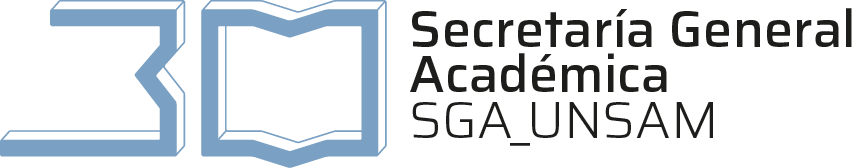 San Martin, …. de ……..… 20…Declaración JuradaSistema de Becas de Apoyo Económico de la UNSAMSra. Secretaria Académica de la Universidad Nacional de San MartínAlejandra De Gatica          Por intermedio de la presente me dirijo a usted a fin de poner en vuestro conocimiento la siguiente situación, entendiendo que lo aquí consignado tiene carácter de Declaración Jurada: 	……....………………………………………………………………………………….………..…………………………………………………………………………………………………………….…………………………………….……………………………………………………………………………………………………….………….…………………………………………………………………………………………………………………………………………………..…………………………………………………………………………………………………………………………………………………..…………………………………………………………………………………………………………………………………………………..…………………………………………………………………………………………………………………………………………………………………………………..……………………………………………………………………………………………………………..……………………………………………………………………………………………………………………………        Sin otro particular me despido cordialmente. 					Firma:								Nombre y Apellido:					Documento N°:					